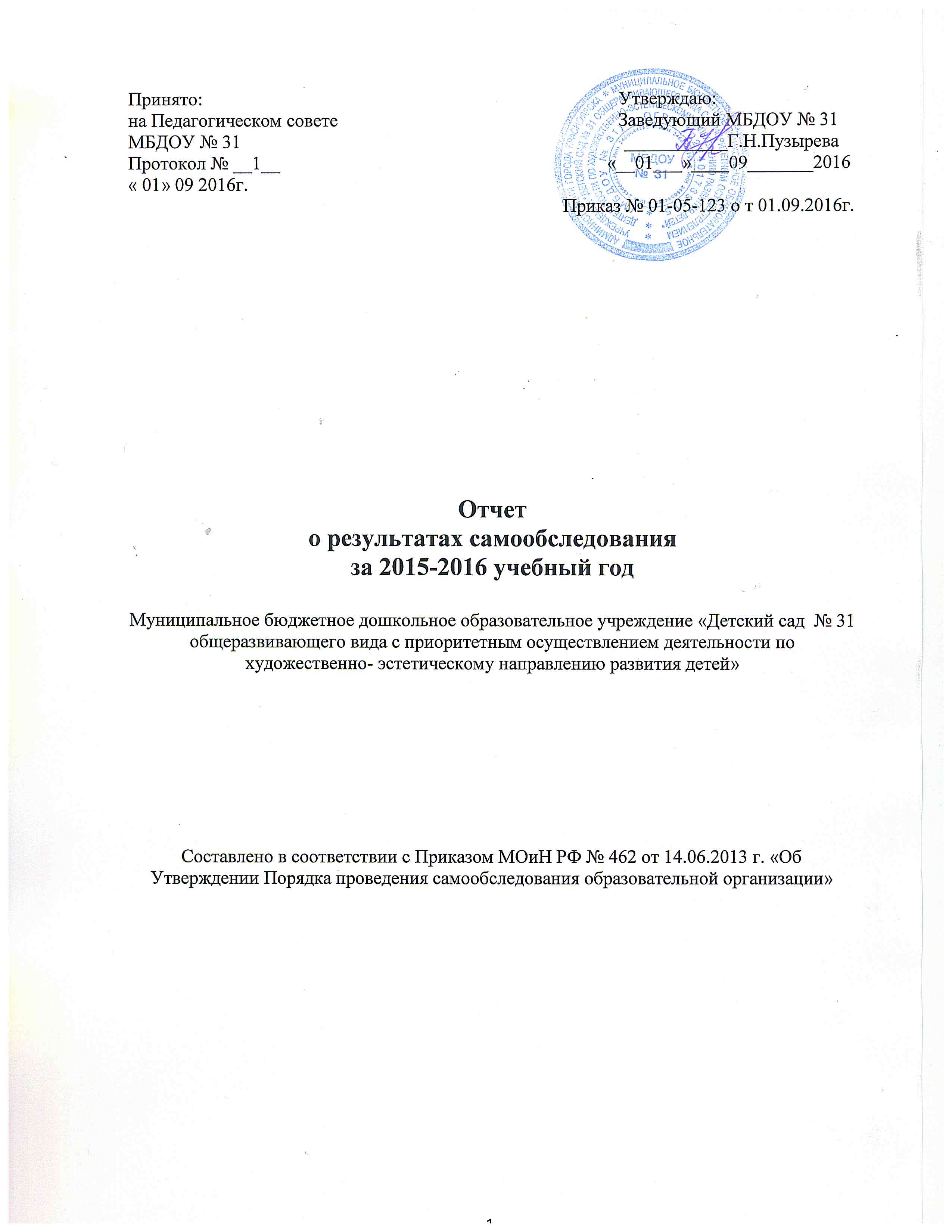 Содержание 1.Аналитическая часть 1.1 Общая информация по МБДОУ № 311.2 Оценка системы управления организацией 1.3 Оценка образовательной деятельности 1.3.1. Содержание образовательной деятельности1.3.2. Приоритетное направление1.3.3. Дополнительное образование1.3.4. Взаимодействие с родителями1.3.5.Взаимодействие с социальными учреждениями1.4 Оценка организация образовательного процесса1.5Оценка содержания и качества подготовки воспитанников 1.5.1. Творческая успешность воспитанников                                 1.5.2.Мониторинг результатов освоения детьми основной общеобразовательной программы дошкольного образования1.5.3.Подготовка детей к школе1.5.4. Адаптация детей к дошкольному учреждению. 1.5.5. Сохранению и укреплению здоровья воспитанников1.6.Оценка кадрового обеспечения1.7Оценка учебно-методического, библиотечно-информационного обеспечения.1.8Оценка материально-технической базы1.9Функционирование внутренней системы оценки качества образования1.10. Выводы и перспективы развития.2. Результаты анализа показателей деятельности организации в соответствии с Приказом Министерства образования и науки Российской Федерации от 10.12.2013 г. № 1324 «Об утверждении показателей деятельности образовательной организации, подлежащей самообследованию».1.Аналитическая часть Целями проведения самообследования МБДОУ № 31 являются обеспечение доступности и открытости информации о деятельности учреждения. В процессе самообследования были проведена оценка образовательной деятельности, системы управления МБДОУ, содержания и качества подготовки воспитанников, организации воспитательно-образовательного процесса,  анализ достижения воспитанников, качества кадрового, учебно-методического, библиотечно-информационного обеспечения, материально-технической базы, функционирование внутренней системы оценки качества образования, анализ показателей деятельности МБДОУ. 1.1.Общая информация по МБДОУ № 31Полное наименование учреждения: муниципальное бюджетное дошкольное образовательное учреждение «Детский сад № 31 общеразвивающего вида с приоритетным осуществлением деятельности по художественно-эстетическому направлению развития детей».Сокращенное наименование:  МБДОУ № 31.Дата открытия МБДОУ: Дошкольное образовательное учреждение построено по типовому проекту в 1981 году, здание 2-х этажное, функционирует 11 групп от 2 до 7 лет.Юридический адрес: 660001, г. Красноярск, ул. Менжинского, 12 В,                                       тел. 8(391)244-02-33.Фактический адрес:  660001, г. Красноярск, ул. Менжинского, 12 В,                                       тел. 8(391)244-02-33.Электронный адрес: m12u@yandex.ruЛицензия: серия  РО № 016248 от 07.02.2011 г. Регистрационный №  4340-л;ИНН 2460044265      КПП  246001001Организационно-правовая форма МБДОУ:  бюджетное учреждение.Учредителем МБДОУ является муниципальное образование город Красноярск.Функции и полномочия учредителя осуществляет орган местного самоуправления – администрация  города КрасноярскаМесто нахождения Учредителя: 660049, Россия, город Красноярск, ул. Карла Маркса, 93.Руководитель МБДОУ: Пузырева Галина Николаевна (имеет звание отличник народного образования, высшую квалификационную категорию с 2010 года, назначена на должность заведующего с 1991 года).Режим работы:МБДОУ № 31 работает в режиме 5-дневной рабочей недели (выходные- суббота, воскресенье, праздничные дни) с 7:00 часов  до 19:00 часов.Охрана детского сада- круглосуточно, ведется видеонаблюдение.Образовательная деятельность в детском саду осуществляется по образовательной программе дошкольного образования МБДОУ № 31 разработанной в соответствии с ФГОС ДО, охват детей программой: 275 человек. Образовательная деятельность осуществляется на русском языке.Детский сад № 31 оказывает следующие образовательные услуги на бесплатной основе: 	-Оркестр ДМИ (кружковая форма)-Музыкально-театрализованная деятельность (кружковая форма)Эстетический цикл занятий включает в себя:	-живопись	-музыку	-театральную деятельность	-игру в оркестре детских музыкальных инструментовВ детском саду работают:	-логопункт	-родительский клуб «Шагаем вместе». Кабинеты:	-кабинет логопеда	-кабинет педагога-психолога	-Методический кабинет	-Медицинский блокЗалы:	-музыкальный зал	-спортивный залНаши достижения:	-участие в районных, городских, краевых, всероссийских конкурсах, выставках;	-участие в сибирском образовательном форуме;		-участие в городском социальном форуме;	-участие в конкурсе «Воспитатель года»;	-участие в краевой целевой программе «Дети»;	-участие во всероссийском конкурсе «Я - Педагог»;	-участие во всероссийском конкурсе «Воспитатель-профессионал»;1.2. Оценка системы управления МБДОУ № 31Управление деятельностью дошкольного учреждения осуществляется в соответствии с действующим законодательством РФ, Уставом МБДОУ на принципах единоначалия и самоуправления. Первый уровень управления - административное управление МБДОУ осуществляет заведующий – Пузырева Галина Николаевна, образование высшее педагогическое, педагогический стаж работы – 43 года, в должности заведующего 24 года.Управленческая деятельность заведующего обеспечивает: материальные, организационные, правовые, социально-психологические условия для реализации функции управления образовательным процессом в МБДОУ № 31. Объектом управления заведующего является весь коллектив.Второй уровень управления:старший воспитатель Елеонович Ирина Александровна, образование высшее педагогическое, педагогический стаж -22 года, стаж работы в занимаемой должности – 3 года, высшая квалификационная категория;Заместитель заведующего по АХЧ  Скирточенко Надежда Алексеевна, образование среднее специальное, стаж в  занимаемой должности  18 лет;медицинская сестра Соловьева Екатерина Андреевна, образование среднее специальное, стаж в занимаемой должности – 4 года.Объект управления  - часть коллектива согласно функциональным обязанностям.Третий уровень управления - уровень управления осуществляется воспитателями, специалистами и обслуживающим персоналом. Объект управления - дети и родители.В МБДОУ № 31 созданы коллегиальные органы управления: -  Общее собрание трудового коллектива;-  Педагогический совет;-  Общее  родительское собрание;-  Родительские собрания и  родительские комитеты групп.В работе с кадрами широко применяется метод делегирования полномочий как между администрацией МБДОУ, так и между отдельными сотрудниками. Свою деятельность заведующий МБДОУ направляет на повышение эффективности образовательного процесса, на создание оптимальных условий для творческого развития личности педагогов, на рациональное использование кадрового потенциала, финансовых средств и помещений.     Процессуальные функции управленческого цикла осуществляются через планирование, контроль, анализ и оказание помощи педагогам. Контроль рассматривается как средство осуществления обратной связи и помогает выявить существующие проблемы и определить стратегию дальнейшего развития МБДОУ. Применяя психологию руководства и психологию эффективного общения, руководитель обеспечивает социально-психологические условия для реализации функций управления педагогическим процессом по созданию положительного психологического климата в коллективе. Психологизация процесса управления МБДОУ обеспечивает творческую активность и инициативность работников, воспитывает чувство коллективной ответственности.     В учреждении разработаны управленческие механизмы стимулирования творчества, инноваций, качества и результативности деятельности, внедряется рейтинговая система, которая позволяет объективно оценить труд  каждого работника.               	   Экспертную оценку и публичное обсуждение результатов работы проводит комиссия по распределению стимулирующих выплат (формирует рейтинг по набору критериев для каждой категории работников с учетом коэффициента трудового участия) в соответствии с Положением об оплате труда.Таким образом, модель управления в МБДОУ носит системный характер. Что позволяет учреждению гибко и быстро реагировать на запросы родительской общественности, в постоянно изменяющихся условиях. Осуществлять переход к коллегиальному управлению и соуправлению, что приводит в современных условиях к повышению качества образования1.3. Оценка образовательной деятельности 1.3.1. Содержание образовательной деятельностиОбразовательная деятельность МБДОУ № 31 ведется по образовательной программе дошкольного образования МБДОУ № 31, разработанной в соответствии с ФГОС ДО. Содержание программы соответствует основным положениям возрастной психологии и дошкольной педагогики; выстроено с учетом принципа интеграции образовательных областей в соответствии с возрастными возможностями и особенностями воспитанников, спецификой и возможностями образовательных областей.Программа составлена в соответствии с образовательными областями: «Физическое развитие», «Социально-коммуникативное развитие», «Познавательное развитие»,«Художественно-эстетическое развитие»,  «Речевое развитие». Реализация каждого направления предполагает решение специфических задач во всех видах детской деятельности, имеющих место в режиме дня дошкольного учреждения: режимные моменты, игровая деятельность; специально организованные традиционные и интегрированные занятия; индивидуальная и подгрупповая работа; самостоятельная деятельность; опыты и экспериментирование.Объем обязательной части Программы составляет не менее 60% времени, необходимого для реализации Программы, а части, формируемой участниками образовательного процесса - не более 40% общего объема Программы.Программа основана на комплексно-тематическом принципе построения образовательного процесса и  предусматривает решение программных образовательных задач в совместной деятельности взрослого и детей и самостоятельной деятельности детей не только в рамках непосредственно образовательной деятельности, но и при проведении режимных моментов в соответствии со спецификой дошкольного образования. Предполагает построение образовательного процесса на адекватных возрасту формах работы с детьми. Основной формой работы с детьми дошкольного возраста и ведущим видом деятельности для них является игра.Задачи психолого-педагогической работы по формированию физических, интеллектуальных и личностных качеств детей решаются интегрировано в ходе освоения всех образовательных областей наряду с задачами, отражающими специфику каждой образовательной области, с обязательным психологическим сопровождением.Планирование образовательного процесса осуществляется по следующим блокам:образовательная деятельность, осуществляемая в процессе организации различных видов детской деятельности: игровой, коммуникативной, трудовой, познавательно- исследовательской, продуктивной, музыкально - художественной, двигательной и чтение художественной литературы;образовательная деятельность, осуществляемая в ходе режимных моментов;(личная гигиена, свободная деятельность, разные виды игр, индивидуальная работа в режиме дня, прогулка, оздоровление, дежурство в уголке природы, столовой).самостоятельная деятельность детей (планируется в соответствии с зоной актуального развития);взаимодействие с семьями детей (часть ежедневного расписания).Деятельность педагогического коллектива направлена на повышение качества образовательных услуг на основе использования современных педагогических технологий: развивающих – проектирование, моделирование, исследовательская и опытно – экспериментальная деятельность, проблемное обучение;компьютерных – использование обучающих и развивающих компьютерных программ и  авторских  развивающих игр и упражнений;мультимедийных - создание системы методов и приемов компьютерно – опосредованного воздействия на коррекцию речи. Оптимизация процесса коррекции и гармонизация развития ребенка;здоровьесберегающих – используемые виды: медико – профилактические, физкультурно – оздоровительные, социально – психологические;социоигровых – обучение качественному  взаимодействию в ходе игровой деятельности;творческих – арт-терапия – развитие творческого самовыражения с применением движения, рисования, музыки.Участие в проектной, инновационной деятельности1.3.2. Приоритетное направлениеЭстетический цикл занятий включает в себя:	-хореографию	-бумагопластику	-живопись	-музыку	-театральную деятельность	-игру в оркестре детских музыкальных инструментовОсновная цель педагогического коллектива МБДОУ№ 31 – развитие творческого потенциала ребенка, создание условий для его самореализации.Принципы   работы   по   реализации  приоритетного   направления развития детей:принцип интеграции   разных   видов   искусства   и   разнообразных   видов художественно-творческой   деятельности  детей  (изобразительной, музыкальной, художественно-речевой, театрализованной);принцип народности, культуросообразности;принцип  взаимосвязи эстетического развития с интеллектуальным и нравственным;принцип индивидуального подхода (личностно-ориентированный подход).Взаимодействие педагогов и детей осуществляется с учетом дифференцированного подхода и включает разнообразные формы и методы работы:групповая и подгрупповая образовательная деятельность;праздники;развлечения;тематические недели;недели творчества;дидактические игры;выставки рисунков и поделок;участие в конкурсах художественно-эстетического направления и др.      Одним из условий реализации художественно-эстетического развития в МБДОУ является организации предметно-развивающей среды. В каждой группе имеются изобразительные, музыкальные уголки, уголки чтения художественной литературы, уголок театрализованной деятельности. Для занятий музыкой имеется музыкальный зал. Эффективно используются раздевалки, в них размещаются выставки рисунков, поделок из природного материала.1.3.3.Дополнительное образованиеМБДОУ № 31  рассматривает себя как часть социальной системы общества и поэтому огромное внимание уделяется      развитию творческих способностей детей.    В   МБДОУ создана системы дополнительного образования (кружковая форма), которая развивается в соответствии с развитием образовательных запросов семей воспитанников:       В результате систематической,  планомерной работы по развитию творческих способностей у детей формируются музыкальные, сценические навыки  и развиваются творческое воображение, эмоциональность, коммуникабельность, речь, воспитывается эстетическое восприятиеДети, занимающиеся на занятиях дополнительного образования, являются постоянными  участниками конкурсов, праздников, проводимых в детском  саду,  а  также:в районом конкурсе «Театральная жемчужина»,в районом фестивале «Маленькая страна»,в районном конкурсе изобразительного искусства «Подснежник», «Малышок»,во всероссийских конкурсах детского творчества.Однако, в  связи с отсутствием необходимой методической  и  технической  базы  в   МБДОУ еще не полностью удовлетворяются запросы родителей по дополнительным образовательным    и оздоровительным услугами.Вывод: Образовательная деятельность МБДОУ соответствует нормативно-правовым требованиям в сфере образования Российской Федерации.1.3.4. Взаимодействие с родителямиВзаимодействие с родителями коллектив МБДОУ № 31 строит на принципе сотрудничества. 
При этом решаются приоритетные задачи:повышение педагогической культуры родителей;приобщение родителей к участию в жизни детского сада;изучение семьи и установление контактов с ее членами для согласования воспитательных воздействий на ребенка.  Для решения этих задач используются различные формы работы:групповые родительские собрания, консультации;проведение совместных мероприятий для детей и родителей;анкетирование;наглядная информация;показ занятий для родителей;выставки совместных работ;посещение открытых мероприятий и участие в них;заключение договоров с родителями вновь поступивших детей     Учреждение ведет планомерную работу по выявлению семей, находящимся в социально опасном положении, и оказанию помощи семьям «группы риска». Особое внимание  уделяется  работе с неполными   и проблемными семьями, с малообеспеченными, с семьями, имеющими детей-инвалидов.      В дошкольном учреждении в течение года  проведены совместно  с родителями различные  конкурсы и выставки: «Осенняя сказка» «Птичья столовая», «Новогодняя игрушка».  В течении всего года функционировали детско-родительские клубы «Шагаем вместе», «Всезнайка». Такое взаимодействие улучшает педагогическое сотрудничество ДОУ и семьи.Использование разнообразных форм работы дало определенные результаты: родители из «зрителей» и «наблюдателей» стали активными участниками встреч и помощниками воспитателя. Именно на это и направлен принцип взаимодействия с семьёй, обозначенный в тексте ФГОС.Благодаря планомерной работе по взаимодействию МБДОУ и семьи, удалось достигнуть значительных результатов: частичное оздоровление семей; улучшение эмоционального климата в отдельных  семьях и изменение социального статуса семей; повышение психолого-педагогической компетентности родителей и уровня  профессиональной деятельности педагогов в области защиты и охраны прав детей;  изменение позиции педагогов по отношению к ребенку и его семье; раннее выявление проблемных семей и детей.Вывод: В соответствии с ФГОС  организация образовательного процесса в МБДОУ № 31 строиться как увлекательная проблемно-игровая деятельность, обеспечивающая постоянный рост их самостоятельности и творчества. При построении педагогического процесса основное образовательное содержание педагоги осуществляют в повседневной жизни, совместной с детьми деятельности, путём интеграции естественных для дошкольника видов деятельности, главным из которых является игра.1.3.5. Взаимодействие с социальными учреждениями	- с 2003 г. ДОУ является базой для проведения педагогической практики студентов факультета педагогики и психологии детства КГПУ им. В.П.Астафьева;- уже на протяжении многих лет наш детский сад сотрудничает с Общеобразовательным учреждением гимназией № 8. По плану совместной деятельности совершаем экскурсии в школу, знакомимся с компьютерными, музыкальными и танцевальными классами, посещаем школьную библиотеку, проводим совместные мероприятия и праздники;-налажено тесное сотрудничество с ЦД и К №1. Специалисты центра проводят консультации и семинары-практикумы для педагогов ДОУ, участвуют в родительских собраниях и приглашают на консультации и занятия детей нашего детского сада и их родителей;-совместно с сотрудниками ПЧ № 19 проводятся мероприятия по обучению детей безопасному обращению с огнем. Организуются экскурсии в ПЧ с целью ознакомления с работой пожарных и пропаганды противопожарного поведения у дошкольников;- налажено тесное сотрудничество с Библиотекой   им. А.П. Чехова с целью создания единой системы работы по приобщению дошкольника к книге, воспитанию будущего читателя;-медицинское обслуживание детей МБДОУ № 31 осуществляется по договору с КГБУЗ «Красноярская межрайонная детская клиническая больница № 1». Специалистами КГБУЗ «Красноярская межрайонная детская клиническая больница № 1»  проводится: медицинский осмотр детей, диспансеризация детей старшего дошкольного возраста, обследования детей логопедом, плановая вакцинация детей.-сотрудничество с «Красноярским краевым краеведческим музеем» и «Музеем леса» позволяет организовать экскурсии, игры-занятия, выставки, конкурсы, встречи сотрудников и детей в музее и в детском саду. Вывод: Организация социокультурной связи между детским садом и представленными учреждениями позволяет использовать максимум возможностей для развития интересов детей и их индивидуальных возможностей, решать многие образовательные задачи, тем самым, повышая качество образовательных услуг и уровень реализации ФГОС  дошкольного образования.1.4.  Оценка организации образовательного процессаОрганизация образовательного процесса в учреждении осуществляется в соответствии с Образовательной программой дошкольного образовательного учреждения, учебным планом НОД. Учебный план составлен в соответствии с современными дидактическими, санитарными и методическими требованиями, содержание выстроено в соответствии с ФГОС.  При составлении плана учтены предельно допустимые нормы учебной нагрузки.Содержание учебного плана включает инвариантную и вариативную части. Инвариантная часть обеспечивает выполнение основной общеобразовательной программы дошкольного образования. Вариативная часть обеспечивает реализацию приоритетных направлений деятельности. Инвариантная часть реализуется через непосредственно образовательную деятельность, вариативная – через дополнительные образовательные услуги (дополнительные занятия (кружковая форма)).        В основу организации образовательного процесса определен комплексно – тематический принцип с ведущей игровой деятельностью, а решение программных задач осуществляется в разных формах совместной деятельности взрослых и детей, а также в самостоятельной деятельности детей. Воспитательно-образовательный процесс подразделен  на:- образовательную деятельность, осуществляемую в процессе организации различных видов детской деятельности (игровой, коммуникативной, трудовой, познавательно-исследовательской, продуктивной,  музыкально-художественной, чтения);-   образовательную деятельность, осуществляемую в ходе режимных моментов;-   самостоятельную деятельность детей;-   взаимодействие с семьями детей по реализации основной общеобразовательной программы ДОУ.      В работе  с детьми дошкольного возраста используются игровые, сюжетные и интегрированные формы образовательной деятельности. Обучение происходит опосредованно, в процессе увлекательной для малышей деятельности.    Содержание общеобразовательной программы МБДОУ № 31  соответствует основным положением возрастной психологии и дошкольной педагогики и выстроено по принципу развивающего образования, целью которого является всестороннее развитие ребенка и обеспечивает единство воспитательных и обучающих целей и задач.      При выборе методик обучения предпочтение отдается развивающим методикам, способствующим формированию познавательной, социальной сфере развития и строятся на принципе личностно-ориентированного взаимодействия педагогов с детьми и обеспечивают:Охрану и укрепление физического и психологического здоровья детей, их физическое развитие;Эмоциональное благополучие каждого ребенка;Создание условий для развития личности ребенка и его творческих инициатив, способностей, самостоятельности;Приобщение детей к общечеловеческим ценностями;Для успешной реализации образовательной программы в МБДОУ созданы необходимые условия:Для наблюдения за ходом реализации образовательной программы, отслеживания эффективности ее выполнения и внесения по мере необходимости корректив в процесс ее реализации работает  Педагогический совет, работа которого позволяет более оперативно собирать всю необходимую информацию, эффективно управлять процессом реализации образовательной программы.Обеспечивается социальное партнерство с МБОУ «Гимназией № 8», КГПУ им Астафьева, библиотекой им. А.П.Чехова, ПЧ № 19, ЦД и К № 1. Организация социокультурной связи между детским садом и представленными учреждениями позволяет использовать максимум возможностей для развития интересов детей и их индивидуальных возможностей, решать многие образовательные задачи, тем самым, повышая качество образовательных услуг и уровень реализации стандартов дошкольного образования.Одним из главных условий реализации образовательной программы, является кадровое обеспечение. Педагоги активно участвуют в инновационных процессах ДОУ, осваивают современные программы и технологии, проектируют свою деятельность. Педагоги владеют здоровьесберегающими и личностно - ориентированными технологиями, проектным методом, технологиями педагогической поддержки. Образовательная среда - это творческая среда, в которой происходит саморазвитие свободной и активной личности.Взаимодействие сотрудников с детьми строится на уважении к личности каждого ребенка. В группах создана теплая дружеская обстановка. Младший педагогический персонал  активно вовлекается в воспитательный процесс.Родители постоянные участники всех мероприятий в МБДОУ: реализации совместных проектов, акций, конкурсов, Дней здоровья, спортивных соревнований, Дней открытых дверей, конкурсов поделок. На родительские собрания приглашаются представители общественности: учителя школ, учителя-логопеды и педагоги-психологи ЦД и К № 1, инспектора ГИБДД, инспектора по делам несовершеннолетних. Это сотрудничество крепнет на основе взаимного интереса, творческого поиска новых форм работы.Особое внимание уделяется образовательной среде, которая обеспечивает духовно-нравственное развитие и воспитание детей;высокое качество дошкольного образования, его доступность, открытость и привлекательность для детей и их родителей (законных представителей) и всего общества;гарантирует охрану и укрепление физического и психологического здоровья воспитанников;комфортна по отношению к воспитанникам и педагогическим работникам.Предметное обеспечение игровой, продуктивной и познавательно-исследовательской деятельности в разных группах детского сада строится с учетом ФГОС.    1.5. Оценка содержания и качества подготовки воспитанников1.5.1 Творческая успешность воспитанников                  Педагогами МБДОУ № 31 совместно со специалистами целенаправленно ведется работа по  освоению современных образовательных методик и технологий, способствующих раскрытию детской индивидуальности. С каждым годом увеличивается количество воспитанников  МБДОУ, которые  принимают активное участие в мероприятиях Всероссийского,  городского и районного уровней, занимая призовые места.Результаты участия детей ДОУ в районных, городских, краевых, всероссийских конкурсахДостижения  воспитанников МБДОУ – результат добросовестной и тщательно продуманной работы всех участников педагогического процесса, использующие в работе методы, способствующие развитию самостоятельности, познавательных интересов детей, созданию проблемно-поисковых ситуаций и обогащению предметно-развивающей среды.  1.5.2.Мониторинг результатов освоения детьми основной общеобразовательной программы дошкольного образования.Для оценки интеллектуальных и личностных качеств воспитанников в МБДОУ проводится мониторинг, который включает в себя оценку физического развития ребенка, состояния его здоровья, а также развития общих способностей: познавательных, коммуникативных и регуляторных.Все разделы программы, реализуемые в МБДОУ, направлены на всестороннее формирование личности ребенка с учетом его физического и психического развития, индивидуальных возможностей, интересов и способностей, готовности к обучению в школе.            В   результате   мониторинговых    исследований   качества  образования к  окончанию   2015-2016  учебного   года  получены следующие позитивные показатели качества освоения дошкольниками образовательной программы.По сравнению с прошлым годом показатели остаются стабильными.Сводные данные мониторинга освоения образовательной программы воспитанникамиРезультаты педагогического анализа показывают преобладание детей с высоким и средним уровнями развития, что говорит об эффективности педагогического процесса в МБДОУ № 31.Основная общеобразовательная программа дошкольного образования МБДОУ реализуется в полном объеме.1.5.3.Подготовка детей к школеВ дошкольном учреждении ведется целенаправленная работа по подготовке детей к школе. Педагоги развивают у детей любознательность, творческое воображение, интерес к учебной деятельности, формируют мотивационную и интеллектуальную готовность, специалисты по физической культуре обеспечивают физическую готовность детей к обучению в школе. Вся работа строится в тесном взаимодействии педагогов, психолога, специалистов и родителей.Работа психологической службы дошкольного учреждения осуществляется по направлениям:проведение своевременной диагностики на предмет готовности к школьному обучению;проведение развивающих занятий, с учетом индивидуального уровня развития каждого ребенка;развитие коммуникативных качеств, освоение детьми партнерских способов взаимодействия;профилактика дезадаптации к школьному обучению, формирование мотивации обучения;оказание помощи в процессе адаптации;консультирование родителей по вопросам преодоления проблем в процессе адаптации.Диагностика готовности воспитанников подготовительной группы к школьному обучению.Критерии оценки готовности дошкольников школьному обучению:уровень развития произвольной сферы;основной тип учебной деятельности;свойства внимания: продуктивность, устойчивость;умение обобщать понятия и классифицировать;умение анализировать, выявлять простые закономерности и связи между явлениями и процессами;уровень развития зрительно-моторной координации;умение работать по образцу;умение работать по словесной инструкции.Обследование в подготовительных группах проводилось по следующему направлению – исследование психологической готовности детей к школе (мотивационная, интеллектуальная, коммуникативная) – индивидуальная.Результаты обследования детей подготовительной к школе группы «Колокольчик»Количество обследованных детей в группе «Колокольчик» - 22 человека.Цель и запрос: Выявление уровня готовности детей к школьному обучению на начало и конец года.Методики:Ориентировка в окружающем, запас знаний. Беседа. Методика А. Л. Венгера.Отношение к школе. Беседа. Методика А. Л. Венгера.«Способность к обучению в школе» Г. Вицлака – Диагностика психологической готовности детей 5,5-7 лет к школьному обучению, уровня умственного развития ребенка.Тест Керна-Йерасика. Исследование уровня развития мелких движений кистей рук для определения уровня готовности ребенка к школьному обучению.В начале года обследование в подготовительных к школе группах проведено в 23.11.15 г., в конце года проведено обследование 14.04.16 г.Результаты обследования детей подготовительной к школе групп «Теремок»Количество обследованных детей в группе «Теремок» - 24 человек.Цель и запрос: Выявление уровня готовности детей к школьному обучению на начало и конец года.Методики:Ориентировка в окружающем, запас знаний. Беседа. Методика А. Л. Венгера.Отношение к школе. Беседа. Методика А. Л. Венгера.«Способность к обучению в школе» Г. Вицлака – Диагностика психологической готовности детей 5,5-7 лет к школьному обучению, уровня умственного развития ребенка.Тест Керна-Йерасика. Исследование уровня развития мелких движений кистей рук для определения уровня готовности ребенка к школьному обучению.В начале года обследование в подготовительных к школе группах проведено в 23.11.15 г., в конце года 12.04.16г.Результаты обследования детей подготовительной к школе группы «Дюймовочка»Количество обследованных детей в группе «Дюймовочка» - 22 человека.Цель и запрос: Выявление уровня готовности детей к школьному обучению на начало года и конец года.Методики:Ориентировка в окружающем, запас знаний. Беседа. Методика А. Л. Венгера.Отношение к школе. Беседа. Методика А. Л. Венгера.«Способность к обучению в школе» Г. Вицлака – Диагностика психологической готовности детей 5,5-7 лет к школьному обучению, уровня умственного развития ребенка.Тест Керна-Йерасика. Исследование уровня развития мелких движений кистей рук для определения уровня готовности ребенка к школьному обучению.В начале года обследование в подготовительных к школе группах проведено в 15.11.15г., в конце года 14.04.16г.Вывод: По выявленным в процессе диагностического обследования показателям у детей подготовительных к школе групп можно отметить, что к концу года в процессе развивающего обучения прослеживается высокий уровень развития детей.Программа определения психологической готовности к обучению в школе позволяет получить достаточную целостную характеристику интеллектуальной готовности, включающей сформированности наглядно-образного, наглядно- действенного мышления, развитие вербального интеллекта, обратимость как значимую характеристику интеллектуального развития, развитие мыслительных операций: анализа, синтеза, обобщения, установление причинно-следственных связей, развитие речи, общей осведомленности, особенности работоспособности (как предпосылку интеллектуальной готовности), готовность к произвольным действиям, способность работать в соответствии с образом, критичность мышления, познавательную активность. Кроме того, можно сделать вывод об особенностях эмоционального отношения, мотивации, работоспособности, уровня произвольности, психофизиологической утомляемости, готовности к контакту со взрослым. Результаты обследования психологической готовности детей к школьному обучениюПо выявленным в процессе диагностического обследования показателям у детей подготовительных к школе групп можно отметить, что с начала года в процессе развивающего обучения прослеживается высокий и средний уровень развития детей.Программа определения психологической готовности к обучению в школе позволяет получить достаточную целостную характеристику интеллектуальной готовности, включающей сформированность наглядно-образного, наглядно- действенного мышления, развитие вербального интеллекта, обратимость как значимую характеристику интеллектуального развития, развитие мыслительных операций: анализа, синтеза, обобщения, установление причинно-следственных связей, развитие речи, общей осведомленности, особенности работоспособности (как предпосылку интеллектуальной готовности), готовность к произвольным действиям, способность работать в соответствии с образом, критичность мышления, познавательную активность. Кроме того, можно сделать вывод об особенностях эмоционального отношения, мотивации, работоспособности, уровня произвольности, психофизиологической утомляемости, готовности к контакту со взрослым. По результатам проведенной диагностики подготовительных групп «Колокольчик», «Дюймовочка» и «Теремок» можно сделать вывод о высоком и достаточном уровне готовности к школе.1.5.4. Адаптация детей Большое внимание уделяется проблеме адаптации детей к дошкольному учреждению. В течение адаптационного периода специалистами и педагогами МБДОУ велась работа с детьми, направленная на предупреждение дезадаптации и снижению тревожности у детей к условиям ДОУ. С момента поступления ребёнка в группу раннего возраста педагог-психолог совместно с воспитателями группы осуществляли наблюдение за протеканием периода адаптации детей к дошкольному учреждению. Наблюдения анализировались и фиксировались в листах адаптации, заведённых на каждого ребёнка группы. Параллельно работе с детьми, педагогом-психологом велась информационная работа с родителями (консультации, семинары-практикумы) по проблемам взаимодействия с детьми раннего и младшего возраста, их бучению, воспитанию. В 2015 г. в МБДОУ № 31 поступило детей. В рамках работы по психологическому сопровождению процесса адаптации с родителями, поступающих в ДОУ детей была проведена подготовительная работа:1) родители, поступающих в ДОУ детей, были ознакомлены с особенностями процесса адаптации детей к условиям дошкольного учреждения, возможными факторами дезадаптации, рекомендациями по взаимодействию с детьми в ходе адаптационного процесса (выступление на общем родительском собрании на тему: «Особенности адаптации детей раннего возраста к условиям ДОУ»);2) среди родителей было проведено анкетирование с целью выявления индивидуальных особенностей детей, возможных факторов дезадаптации;3) консультирование детско-родительской пары, в ходе которой был определен вероятностный прогноз адаптации, первичная диагностика уровня психического развития ребенка, социальных навыков, особенностей семейного воспитания.Было проведено 27 консультации детско-родительской пары. Прогноз адаптации для данных детей был следующим: 9 детей – легкая степень адаптации, 13 человек – средняя степень адаптации, 5 ребенка – тяжелая степень адаптации. Каждой семье в зависимости от выявленных особенностей были предоставлены индивидуальные рекомендации по облегчению процесса адаптации.Для педагогов, работающих с детьми раннего возраста, была проведена групповая консультация на тему: «Степень адаптации детей к условиям детского сада», в ходе, которой были освещены поведенческие особенности детей, характерные для каждой степени адаптации к ДОУ, предложены оптимальные способы взаимодействия с детьми.На каждого ребенка, прошедшего индивидуальную диагностику, была разработана карта индивидуального сопровождения в адаптационный период, в которой были освещены сильные стороны развития, факторы дезадаптации и приемы поддержки. Воспитатели групп раннего возраста в ходе индивидуальных консультаций были ознакомлены с индивидуальными особенностями детей.На этапе приема детей осуществлялась текущая диагностика хода адаптационного процесса через систематические наблюдения за эмоциональным состоянием детей (заполнение листов адаптации), конкретизация степени адаптации к ДОУ. С профилактической целью с детьми проводились адаптационные игры и занятия, направленные на снятие психоэмоционального напряжения.В ходе адаптационного процесса родители имели возможность познакомиться со стендовой информацией психолога на темы: «Адаптация: советы психолога», «Долгие проводы – горькие слезы: или что делать в случае тяжелой адаптации».В результате проведенной работы были получены следующие результаты относительно прохождения детьми адаптационного процесса:1) легкая степень адаптации – 15 человек (52% детей);2) средняя степень адаптации – 11 человек (38% детей);3) тяжелая степень адаптации – 3 человека (10% детей).В результате проделанной работы за 2015-2016 год были поставлены и реализованы следующие задачи:-Индивидуальная психодиагностика всех групп МБДОУ № 31,  с целью определения уровня развития психических процессов.-Индивидуальная психодиагностика детей  подготовительных к школе групп «Колокольчик», «Дюймовочка» и «Теремок» с целью определения уровня готовности к школьному обучению.-Коррекционно-развивающая работа по программе с детьми, входящими в состав коррекционной группы.- Психопрофилактическая и психопросветительская работа с педагогами и родителями.Результатами проведенной работы стал высокий процент детей успешно преодолевших стресс поступления в МБДОУ и адаптировавшихся к его условиям.1.5.5. Сохранению и укреплению здоровья воспитанниковДеятельность нашего дошкольного учреждения по сохранению и укреплению здоровья воспитанников содержит 6 основных направлений:1)   Организация санитарно-эпидемиологического режима и создание педагогического охранительного режима жизнедеятельности детей.2)   Организация питания детей.3)   Обеспечение психологической безопасности детей во время пребывания их в МБДОУ.4)   Организация лечебно-профилактической работы.5)   Организация физкультурно-оздоровительной работы.6) Формирование у детей осознанного, преобразовательного отношения к своему здоровью, охране и безопасности своей жизни.7)   Безопасное и комфортное пребывание воспитанников.1) Организация санитарно-эпидемиологического режима и создание гигиенических условий жизнедеятельности детей осуществляется через контроль и помощь в обеспечении надлежащих гигиенических условий в соответствии с регламентациями Сан ПиНов, письмом Минобразования “О гигиенических требованиях к максимальной нагрузке на детей дошкольного возраста в организованных формах обучения”). Прежде всего – это организация режима пребывания ребёнка в дошкольном учреждении с обязательным учётом особенностей биоритма, физической и умственной работоспособности ребёнка в течение недели и дня, эмоциональной реактивности в первой и второй половине дня, необходимости удовлетворения потребности ребёнка в двигательной активности, отдыхе. В соответствии с этими критериями составляется  расписание занятий.  При составлении расписания  учитываются требования к общей длительности организованных видов деятельности, к распределению нагрузки в течение дня и в течение недели, к достаточной продолжительности пребывания детей на свежем воздухе, к смене видов деятельности в течение дня.2)  Организация питания детей.           Большое значение по оздоровлению детей придается питанию. Оно осуществляется  по примерному перспективному (10-ти дневному) меню, которое составляется ежегодно на два периода – осенне-зимний и весенне-летний. В детском саду пятиразовое питание.    Организацию питания в нашем дошкольном учреждении мы рассматриваем в нескольких аспектах:1 – санитарно-гигиенический компонент связан с правилами хранения продуктов питания, их приготовлением, выдачей, соблюдением требований к мытью посуды и пищеблока.2 – нормативный компонент подразумевает выполнение ежемесячных номинальных норм питания в соответствии с нормами выхода готовой продукции при приготовлении блюд, нормирование порций и доведение норм питания до детей.3 – оздоровительном  компонент   (в  рационе  круглый год присутствуют фрукты, овощи, соки,  витаминизированные напитки)4– психологический компонент, который связан с  созданием  комфортных условий приёма пищи.В   правильной    организации    питания    детей    большое    значение   имеет   создание благоприятной и эмоциональной и окружающей обстановке в   группе.   Группы    обеспечены   соответствующей    посудой,  удобными  столами.   Блюда    подаются   детям     не   слишком  горячими,  но     и     не холодными. Воспитатели   приучают  детей   к   чистоте   и  опрятности   при приеме пищи.  3)  Организация лечебно-профилактической работы  Данное направление предполагает комплекс мероприятий с целью укрепления здоровья ребёнка, повышения способности его организма противостоять различного рода воздействиям, а также реабилитации детей после перенесённых заболеваний.Лечебно-профилактическая работа в МБДОУ проводится на основе мониторинга медицинских работников, включающий анализ заболеваемости детей за несколько предыдущих лет, а также оценку состояния здоровья психофизического развития воспитанников МБДОУ текущего учебного года. Структура  может включать различные разделы:-профилактическую работу;по профилактике гриппа и простудных заболеванийпо профилактике отклонений в физическом развитии (в том числе нарушений     осанки)-общеоздоровительную работу;-санитарно-просветительскую работу: с коллективом, с родителями, с детьми.Анализ заболеваемости предыдущих лет не только позволяет определить основные направления лечебно-оздоровительной работы на текущий учебный год, выбрать адекватные средства оздоровления, но и оценить её эффективность в целом и при необходимости сделать корректировку.       Особенность профилактической работы заключается в том, что она планируется и проводится задолго до пика заболеваемости, и основной её целью является именно снижение количества заболеваний в “опасные” периоды, сокращение длительности болезненных состояний и их последующих восстановительных периодов. Безусловно, самым интенсивным периодом профилактической работы является период от начала подъёма заболеваемости, однако эффективность профилактики будет несравненно выше, если подготовительный этап начнётся не позднее, чем за месяц до начала подъёма заболеваемости. На этом этапе, помимо общеукрепляющих процедур, которые определяются врачом дошкольного учреждения, в нашем детском саду проводится ряд организационно-педагогических мероприятий. В частности, усиливается работа по проведению закаливающих процедур, самомассаж биологически активных точек на лице и теле, что позволяет снизить риск заболевания детей, а также формирует навыки, которые могут пригодиться ребёнку, если он всё-таки заболеет.        Второй момент, на который необходимо обратить внимание – это профилактика отклонений в физическом развитии. Профилактическая работа по этому направлению включает систему мер, направленных на предупреждение нарушений опорно-двигательного аппарата: плоскостопия, сколиоза и др.Наряду с профилактической работой в дошкольном учреждении осуществляется система общеоздоровительных мероприятий, которая включает: -формирование культурно-гигиенических навыков;-систему закаливающих мероприятий;-витаминизацию блюд;-оптимизацию двигательной деятельности детей.Работа по санитарному просвещению с родителями организуется на основе диагностического среза, который даёт представление не только о состоянии здоровья и психофизиологических особенностях ребёнка, но и о здоровье и образе жизни его родителей, их отношении к сохранению и укреплению здоровья своего ребёнка, вредных привычках и наследственной предрасположенности и т.д.4) Организация  физкультурно-оздоровительной   работы.     В текущем году перед педагогическим коллективом стояла задача - создание комплексной системы по физической культуре в работе с детьми дошкольного возраста, позволяющая  развивать и стимулировать интеллектуальный и социальный рост ребенка посредством физической активности.          Формами организации физкультурно - оздоровительной работы в МБДОУ  являются: непосредственно-образовательная деятельность по физической культуре;самостоятельная деятельность детей;подвижные игры;утренняя гимнастика;двигательно-оздоровительные моменты (физкультминутки);физические упражнения после дневного сна;физкультурные досуги;спортивные праздники, соревнования;Дни здоровья;оздоровительные процедуры         В МБДОУ № 31 созданные условия для физкультурно-оздоровительной работы полностью соответствуют СанПиН 2.4.1.3049-13:во всех возрастных группах мебель соответствует ростовым показателям детей;специальные помещения: физкультурный зал, оснащены современными и традиционными  пособиями,  оборудованием для организации занятий с детьми дошкольного возраста;двигательный режим оптимален во всех возрастных группах, предусматривает разнообразную двигательную активность с учетом сетки занятий;в каждой возрастной группе оборудованы центры физической активности, которые находятся в доступных местах для детей и соответствуют требованиям эстетики и техники безопасности;проводится закаливание детей: ранний возраст – воздушное, дошкольный возраст – хождение по мокрым дорожкам;питание детей организовано по перспективному меню с учетом индивидуальных особенностей детей, четко выдерживаются нормы питания и разнообразие блюд;питьевой режим организован по графику, рекомендованному детской городской больницей;в системе проводится профилактическая работа (прививки), осмотр узкими специалистами;мониторинг физического развития и здоровья детей проводится  2 раза в год, по его результатам планируется индивидуальная работа с детьми;5) Формирование у детей осознанного отношения к своему здоровью.        Наряду с обеспечением необходимых условий для сохранения и укрепления здоровья детей, в нашем дошкольном учреждении простроена система педагогической работы по формированию у дошкольника осознанного, преобразовательного отношения к своему здоровью. В МБДОУ реализуется программа «Школа здоровья», которая направлена на воспитание здорового, разносторонне развитого, инициативного ребенка	, что позволяет сформировать у дошкольников основы рационального питания и бережного отношения к своему здоровью.       Дети овладевают практическими приёмами оздоровления, такими как: самомассаж, точечный массаж, дыхательная гимнастика и гимнастика для глаз, приёмы физиологического и психологического расслабления, упражнения на профилактику плоскостопия и т.п. Эти практические приёмы закрепляются  в совместной со взрослыми и самостоятельной деятельности. Закрепить полученный детьми  материал, используя игровые и занимательные формы, можно также через организацию досуговых мероприятий: тематические праздники, развлечения. Игровой подход в работе с детьми позволяет ненавязчиво формировать у них осознанное отношение к своему здоровью без лишних наставлений и длительных, утомительных тренировок.6)Организация медицинского обслуживания в МБДОУ.       В целях своевременного выявления отклонений в здоровье воспитанников в детском саду проводится мониторинг состояния здоровья детей, анализ посещаемости и заболеваемости.       Исследование состояния здоровья воспитанников является прерогативой медицинских работников, которые определяют группу физического развития на основе антропометрических данных и группу здоровья на основе анамнеза и обследования детей декретированного возраста врачами-специалистами.        В  МБДОУ  все дети дифференцированно распределяются по группам здоровья, учитывая результаты расширенного медицинского осмотра, проводимого в детской поликлинике при оформлении в ДОУ; на основе проведенных профилактических осмотров в детском саду; затем группы здоровья корректируются за период посещения организованного коллектива и дальнейших медицинских наблюдений.                                  СОСТОЯНИЕ ЗДОРОВЬЯ ДЕТЕЙВ результате целенаправленной работы количество детей с II группой здоровья в 2015- 2016 учебном году значительно увеличилось в сравнении с предыдущими годами. Уменьшилось количество детей с  патологией опорно-двигательного аппарата (плоскостопие). Система физкультурно-оздоровительной работы оказалась эффективной, поэтому в следующем учебном году данная система по сохранению и укреплению здоровья воспитанников будет совершенствоваться и использоваться в образовательном процессе.7) Безопасное и комфортное пребывание детей в МБДОУ        Безопасность детей обеспечена в МБДОУ в трех  направлениях: санитарно-гигиеническая, противопожарная, антитеррористическая.Санитарно-гигиеническая   поддерживается   за   счёт  выполнения  норм СанПиН,  проведения  медицинского  контроля  и  обслуживания.Необходимые мероприятия проводятся на договорной основе:Обследование детей по договору с детской поликлиникой  КГБУЗ «Красноярская межрайонная детская клиническая больница № 1».Медицинское обследование сотрудников имеющих контакт с детьми по договору с Красноярским краевым наркологическим диспансером № 1.Красноярским краевым психоневрологическим диспансером № 1, ФБУЗ «Центром гигиены и эпидемиологии», Городской больницей № 7.Обслуживание объектов по профилактике и борьбе с переносчиками инфекционных заболеваний.Транспортировка, обезвреживание и вывоз отходов.Сбор и транспортировка отходов.Холодное водоснабжение и водоотведение по договору с ООО «КрасКом».Теплоснабжение по договору с ОАО «Красноярская теплотранспортная компания».      Состояние здания, коммуникаций и освещённости соответствует требованиям СанПиНа.     В  группах  и  прилегающих  помещениях  мебель  хорошо укреплена, по своим параметрам соответствует возрасту детей. Игрушки сертифицированы. Источники освещения и обогрева защищены с учётом правил техники безопасности.Противопожарная     безопасность  МБДОУ    обеспечивается       наличием противопожарной    сигнализации,   плана   эвакуации,    запасных    выходов, комплекта     средств     пожаротушения,     применения       в        помещении противопожарной   пропитки,   красок,    проведением       инструктажей      и обучением.Антитеррористическая  безопасность   МБДОУ обеспечивается    наличием «Тревожной кнопки»   по    договору        об       оказании        услуг       по централизованному    наблюдению    за     объектом    и     реагированию  на тревожные   сообщения.     Государственное       учреждение    «Управление вневедомственной   охраны   при   управлении    внутренних  дел  по городу Красноярску»   осуществляет   патрулирование   прилегающей    к    объекту территории   и    реагирование    нарядом   полиции   по  сигналу «Тревога». Охрана детского сада- круглосуточно, ведется видеонаблюдение. Травматизм За время работы детского сада случаев детского травматизма зафиксировано не было. Создание безопасных условий для пребывания детей в МБДОУ общая забота педагогического коллектива и родительской общественности. В детском саду активно ведется работа по воспитанию родительской ответственности за жизнь и здоровье детей. Вывод: Учебный процесс в ДОУ проводится в соответствии с современными требованиями к дошкольному образованию. По итогам учебного года прослеживается динамика изменения физического и психологического здоровья детей; положительных ценностей детского коллектива и доброжелательных отношений детей между собой; уровень освоения детьми программного материала, степень сформированности положительной познавательной мотивации и уровень готовности детей к следующей ступени образования.1.6. Оценка кадрового обеспеченияРазвитие образовательного учреждения, его успехи напрямую зависят от ресурсного обеспечения, поэтому большое значение  в прошедшем году уделялось работе с кадрами. Дошкольное учреждение полностью укомплектовано педагогическими кадрами следующего уровня: В ДОУ работает 29 педагогов из них:-Старший воспитатель;- 2 музыкальных руководителя;-Инструктор по физической культуре;-Учитель-логопед;-Педагог-психолог.Образование:-Высшее педагогическое образование имеют – 14 педагогов-48,3%;-Среднее специальное педагогическое- 13 педагогов- 44,9 %.Квалификационная категория:-Высшая-6 педагогов-20,7%;-Первая- 11 педагогов-38 %;-Соответствие занимаемой должности-2 педагога-6,9%;-Не имеют категории-10 педагогов- 34,5 %.Отраслевые награды:-Знак «Отличник народного просвещения»- 1 чел-3,5%;-Медаль «Почетный работник общего образования РФ»-5 чел-17,2%.Стаж работы:-до 5 лет- 15 человек-51,7%;-5-10 лет- 3 чел-10,3%;-10-15 лет- 0 чел;-15-20 лет- 3 чел-10,3%;-20 и выше-8 чел-27,6%.В МБДОУ существуют различные формы повышения квалификации, каждая из которых имеет свои специфические особенности:- Педагогический совет;- обучающие семинары;-мастер-классы;- методические объединения;- открытые просмотры непосредственно образовательной деятельности;- консультации;- педагогические тренинги и др.Динамика профессионального роста отслеживается через процедуру аттестации педагогов  и повышения квалификации.Аттестация и курсовая подготовкаВ 2015-2016у.г аттестацию прошли 5 педагогов:1 педагог- высшая категория, 4 педагога –первая категория.В 2016-2017у.г планируют пройти аттестацию-10 педагогов-4 педагога –высшая квалификационная категория, -6 педагогов- аттестуются на первую квалификационную категорию.В 2015-2016у.г прошли курсовую переподготовку при ИПК работников образования:-5 педагогов-  17,2 %,В 2016-2017у.г запланирована курсовая переподготовка -7 педагогов Проведя сравнительный анализ педагогических кадров, можно сделать следующие выводы:-по стажу работы просматривается «омоложение» педагогического коллектива, за счет прибытия в коллектив молодых педагогов, имеющих небольшой стаж работы;-количество педагогов с высшей категорией осталось на прежнем уровне;В  МБДОУ № 31  созданы благоприятные условия для развития творческой деятельности педагогов и реализации заложенного в них потенциала.  По сравнению с прошлым  годом повысился уровень  активности педагогов в районных, городских, краевых и Всероссийских мероприятиях.Результаты участия педагогов ДОУ в районных, городских, краевых, всероссийских конкурсахЗа последний год выросла компьютерная грамотность педагогов: воспитатели активно  используют в НОД, в разных режимных моментах, разработанные  мультимедийные презентации, развивающие компьютерные игры, что позволяет им на более высоком уровне использовать наглядный иллюстрированный материал, подобрать его по разной степени сложности для конкретного ребенка, что в данный момент соответствует их возможностям и задачам обучения, повысить  у детей активность, работоспособность, сделать обучение динамичным и ярким.Вывод: В условиях явного дефицита подготовленных высокопрофессиональных педагогических кадров администрация МБДОУ считает важным аспектом своей деятельности целенаправленную работу по сохранению и закреплению в учреждении молодых специалистов, в поддержании позитивного психологического состояния сотрудников и формировании благоприятного климата, способствующего развитию творческого потенциала педагогов. 	Учитывая современные требования, предъявляемые к педагогам, необходимо продолжить в 2016-2017 учебном году работу по повышению уровня профессиональной компетентности, созданию  условий для повышения активности и инициативы воспитателей, для пробуждения и поощрения их творческих поисков.1.7 Оценка учебно-методического, библиотечно-информационногообеспечения МБДОУ располагает комплектом учебно-методической литературы и наглядно- демонстрационных пособий для реализации основной образовательной программы. Педагогические работники МБДОУ имеют доступ к библиотечно-информационному обеспечению педагогического процесса. Имеется библиотека методической и художественной литературы, репродукции картин, иллюстративный материал, дидактические пособия, демонстрационный и раздаточный материал. В фонде методической литературы МБДОУ имеются подписные издания: «Справочник старшего воспитателя ДОУ», «Справочник музыкального руководителя ДОУ»,  «Дошкольное образование» и др. Учебно-методическая оснащенность детского сада позволяла проводить воспитательно-образовательный процесс с детьми на оптимальном уровне. Педагогами широко используются возможности выбора образовательных ресурсов, образовательных технологий для повышения качества педагогического труда, роста профессионального мастерства и компетентности. Программное обеспечение имеющихся компьютеров позволяет работать с текстовыми редакторами, с Интернет ресурсами, фото, видео материалами, и создан сайт ДОУ, на котором размещена информация, определённая законодательством. С целью осуществления взаимодействия МБДОУ с органами, осуществляющими управление в сфере образования, с другими учреждениями и организациями, подключен Интернет, активно используется электронная почта, сайт. Методическое обеспечение при использовании ИКТ направлено на оказание методической поддержки педагогам в использовании ИКТ.Вывод: В МБДОУ имеется учебно-методическое и информационное обеспечение способствующее эффективной организации образовательной деятельности1.8 Оценка материально-технической базы. 	Для организации педагогического процесса и оздоровительной работы МБДОУ № 31 имеет современную материально-техническую базу.Предметно-развивающая среда детского сада оборудована с учетом возрастных особенностей детей. Все элементы среды связаны между собой по содержанию, масштабу и художественному решению.Развивающая среда обеспечивает:- физкультурно-оздоровительное направление работы:Спортивный зал (НОД по физической культуре, оздоровительные мероприятия, праздники, развлечения и др.);Спортивная площадка на улице (НОД по физической культуре на улице,праздники, развлечения); Физкультурные уголки (во всех группах); Медицинский кабинет (процедурный, кабинет врача).- познавательное развитие ребёнка:Центры активности в группах (учебная зона, центр опытно-экспериментальной      деятельности, художественно-речевой центр, уголок красоты и центр творчества, математический центр, центр здоровья и спортивный уголок, игровые центры, центр природы, центр музыкально-театрализованной деятельности, уголок ПДД, уголок труда).Методический кабинет  (консультирование)- художественно-эстетическое направление работы:Музыкальный зал (НОД  по музыкальному воспитанию, театрально-музыкальные развлечения); Центр  творчества (в группах).- социально-личностное развитие:Кабинет педагога-психолога (психолого-педагогические исследования, индивидуальные и подгрупповые занятия (коррекционная работа с детьми), консультативный пункт (индивидуальное консультирование, психологическое просвещение родителей и педагогов).Кабинет учителя-логопеда (логопедические исследования, индивидуальные и подгрупповые занятия (коррекционная работа с детьми), консультативный пункт (индивидуальное консультирование, логопедическое просвещение родителей и педагогов).В детском саду имеется физкультурный зал, музыкальный зал,  логопедический кабинет, кабинет педагога-психолога, медицинский кабинет, методический кабинет.В детском саду созданы комфортные условия для воспитания и развития детей. Групповые помещения светлые и просторные, оборудованы новой современной мебелью, оснащены игровым и  дидактическим материалом. Предметно-развивающая среда групп организована на основе комплексного принципа, что обеспечивает интеграцию образовательных областей.Все группы и кабинеты оснащены в соответствии с современными требованиями к предметно-развивающей среде образовательных учрежденийВ достаточном количестве имеются:- Плакаты; -Наглядно-дидактический материал;- Демонстрационный материал; -Энциклопедии; -Видеодиски с развивающими играми;- Серии картин; -Дидактические игры и др.Работа по совершенствованию развивающей среды в дошкольном учреждении проводится в соответствии с Программой развития детского сада. В каждой возрастной группе созданы условия для самостоятельной деятельности детей: игровой, двигательной, изобразительной, театрализованной, конструктивной и т.д., которые содержат разнообразные материалы для развивающих игр и занятий. Предметы и организация развивающей среды в различных возрастных группах имеют отличительные признаки, соответствующие реализуемой образовательной программе в данной группе. Расположение мебели, игрового и другого оборудования в них отвечает требованиям техники безопасности, санитарно-гигиеническим нормам, физиологии детей, принципам функционального комфорта, позволяет детям свободно перемещаться. Каждая возрастная группа имеет методический материал, содержащий дидактические игры, пособия, методическую и художественную литературу, технические средства обучения, необходимые для организации разных видов деятельности детей.Предметно-пространственная организация помещений педагогически целесообразна, отличается высокой культурой, создает комфортные условия, способствующие эмоциональному благополучию детей, обеспечивающие высокий уровень физического развития, охраны и укрепления здоровья детей.Содержание предметно-развивающей среды соответствует интересам мальчиков и девочек, периодически изменяется, варьируется, постоянно обогащается с ориентацией на поддержание интереса детей, на обеспечение «зоны ближайшего развития», на неисчерпаемую информативность и индивидуальные возможности детей.На территории дошкольного образовательного учреждения организована настоящая экологическая зона. Круглый год дети принимают участие в  реализации экологических задач: холодный период- подкормка птиц, рассмотрение следов животных и птиц, посадка хвойных пород деревьев, выращивание рассады, теплый период- посадка рассады и саженцев, уход за ними, создание рокариев, альпийских горок, сбор гербария, семян, природного материала. На территории МБДОУ организован участок развлечений- театральная веранда, летний бассейн, уголок отдыха у мостика, альпинарий, мини метеостанция, спортивный участок. Все эти сооружения широко используются педагогами, детьми и родителями для реализации  индивидуальности каждого человека. В детском саду стало традицией приглашать на свои праздники жителей микрорайона: «Здравствуй, лето», «Шоу мыльных пузырей», «День Нептуна», «Масленица», «Папа, мама, я- спортивная семья». Разработаны  программы и сценарии  для заинтересованных родителей и жителей микрорайона по развитию творческой, познавательной активности и безопасного пребывания  дошкольников в МБДОУ. Мебель, игровое оборудование приобретено с учетом санитарных и психолого- педагогических требований, соответствует росту и возрасту детей, безопасно, эстетично, игрушки обеспечивают максимальный для данного возраста развивающий эффект. Предметная среда направлена на реализацию образовательной программы МБДОУ.      Образовательный процесс сопровождается необходимыми информационно-техническими средствам: интернет-ресурс, который позволяет поддерживать контакты, обмениваться информацией с различными учреждениями, социальными партнерами; мультимедийный экран; проектор; компьютеры; необходимое программное обеспечение, в том числе, для изготовления в условиях учреждения различных памяток, тематических буклетов; и прочее информационно-техническое обеспечение: принтеры, ксероксы, телефон, аудиотехника и другое.Однако учебно-методическое обеспечение не полностью соответствует ООПДО ДОУ, ФГОС, условиям реализации основной общеобразовательной программы дошкольного образования.  Недостаточно в детском саду  наглядных пособий для всех групп, недостаточно малых архитектурных форм на участках.Вывод: В МБДОУ№ 31  созданы необходимые условия для осуществления образовательного процесса. В перспективе необходимо пополнить предметно-развивающую среду групповых комнат оборудованием, играми, дидактическими пособиями, групповые участки пополнить малыми архитектурными формами в соответствии с требованиями ФГОС.1.9 Функционирование внутренней системы оценки качества образования. Систему качества дошкольного образования  мы рассматриваем как систему контроля внутри МБДОУ, которая включает себя  интегративные составляющие:Качество методической работы;Качество воспитательно-образовательного процесса;Качество работы с родителями;Качество работы с педагогическими кадрами;Качество предметно-пространственной среды.С целью повышения эффективности учебно-воспитательной деятельности  применяем педагогический мониторинг, который даёт качественную и своевременную информацию, необходимую для принятия управленческих  решений.  В учреждении выстроена  система методического контроля и анализа результативности воспитательно-образовательного процесса по всем направлениям развития дошкольника и функционирования МБДОУ в целом.Вывод: Система внутренней оценки качества образования функционирует в соответствии с требованиями действующего законодательства. 1.10. Выводы и перспективы развитияТаким образом, проанализировав работу учреждения можно отметить, что все направления работы прошли через годовые задачи и успешно реализованы. В деятельности детского сада используются разнообразные формы методической работы, которые способствуют повышению профессионального мастерства и инновационного потенциала педагогов, а также позволяют полностью раскрыть творческие способности каждого, как профессионала и как личности. 	В дошкольном учреждении созданы условия для повышения профессионального роста педагогов, внедряются и широко используются инновационные педагогические технологии: проектный метод, информационно–коммуникативные, здоровьесберегающие технологии. В этом учебном году педагоги плодотворно поработали  по направлению  - экологическое проектирование и поделились опытом по созданию и реализации экологических проектов участвуя в мастер-классах в ДОУ и во Всероссийских конкурсах. Учитывая современные требования, предъявляемые к педагогам, необходимо продолжить в 2016-2017 учебном году работу по повышению уровня профессиональной компетентности, созданию  условий для повышения активности и инициативы воспитателей, для пробуждения и поощрения их творческих поисков.В 2015-2016 учебном году педагогическим коллективом достигнуты положительные результаты по различным направлениям деятельности, накоплен  опыт воспитательно- образовательной работы по реализации образовательной программы; есть признания и востребованность социума, дополнительного образования. Удовлетворяются запросы родителей, реализуются индивидуальные возможности детей.В этом учебном году организация дополнительных  образовательных услуг осуществлялась в соответствии с учебным планом МБДОУ на 2015-2016 уч.г. и проводилась на бесплатной основе.Налажено активное сотрудничество с социальными партнерами, что позволило повысить познавательную активность детей и сформировать начало патриотизма в процессе ознакомления с окружающим миром.В дошкольном учреждении успешно реализуется задача по оказанию помощи родителям в воспитании детей, повышению педагогической культуры родителей. Используются разнообразные формы взаимодействия с родителями.В результате целенаправленной работы количество детей с II группой здоровья в 2015- 2016 учебном году значительно увеличилось в сравнении с предыдущими годами. Уменьшилось количество детей с  патологией опорно-двигательного аппарата (плоскостопие). Система физкультурно-оздоровительной работы оказалась эффективной, поэтому в следующем учебном году данная система по сохранению и укреплению здоровья воспитанников будет совершенствоваться и использоваться в образовательном процессе.Систематическая и плодотворная работа в дошкольном учреждении в этом учебном году была представлена на профессиональных конкурсах  регионального, всероссийского уровнях, по результатам которых присуждены призовые места.  Количество участников и победителей конкурсов всех уровней из года в год увеличивается.Родители удовлетворены уровнем организации и содержанием воспитательно-образовательной работы с детьми, а так же взаимоотношениями с педагогическим коллективом и администрацией.Задачи на 2016-2017 учебный год:1. Продолжать работу по сохранению и укреплению физического и психического здоровья у детей дошкольного возраста через оптимизацию двигательного режима;
2. Повышать профессиональную компетентность педагогов в условиях внедрения Федеральных государственных стандартов.3. Развивать ценностное отношение к малой Родине и основы гражданственности
 2. Результаты анализа показателей деятельности организации в соответствии с Приказом Министерства образования и науки Российской Федерации от 10.12.2013 г. № 1324 «Об утверждении показателей деятельности образовательной организации, подлежащей самообследованию».Наименование УровеньРезультатРеализация проекта –родительский клуб «Шагаем вместе»учитель-логопед- педагог-психолог- дети- родителиПродолжение работы по привлечению родителей в детский сад, развитие позитивных взаимоотношенийРеализация проекта – «Малые олимпийские игры»Инструктор по Ф.К- дети- родителиПродолжение работы по привлечению родителей совместную деятельность в ДОУ, формирование у дошкольников начальных представлений об Олимпийских играх как части общечеловеческой культуры.Реализация проекта – «Школа здоровья»Инструктор по Ф.К- врач ДОУ- дети- родителиПродолжение работы по привлечению родителей совместную деятельность в ДОУ, сохранять и укреплять здоровье воспитанников, воспитывать потребность в здоровом образе жизниОбразовательный интернет-проект «Звезда образования»МеждународныйПубликация методической разработки «НОД по ПДД в подготовительной группе» Путешествие в страну светофорию» -Лебедева Н.ВПубликация методической разработки «НОД в старшей группе  «Вода-воздух» (с элементами экспериментирования)-Егорцева А.АБесплатное  дополнительное образование      Количество охваченных детей«Оркестр ДМИ»  Кружковая форма125 детей«Музыкально-театрализованная деятельность» Кружковая форма125 детей№ п/пМероприятияСроки проведенияУровеньСтепень и характер участия1Всероссийская олимпиада «Загадки с грядки»Октябрь, 2015ВсероссийскийДиплом I степени:-Ващенко Матвей-Глазер Мария-Суворов Лев-Саков Арсений-Исаев Данил2Международная викторина по окружающему миру «Мир вокруг нас»Октябрь, 2015ВсероссийскийДиплом I степени:-Пурвин Данил-Карелин Егор-Гасанова Тамаша3Международная викторина «Всероссийский день библиотек»Октябрь, 2015ВсероссийскийДиплом I степени:-Лебедева Аня-Галицкая ВероникаДиплом II степени:-Кузьминская Лида4Международная олимпиада по окружающему миру»Домашние животные из сказок»Ноябрь, 2015ВсероссийскийДиплом Iместо:Куделько Анон5Всероссийская викторина «Россия – Родина моя»Ноябрь, 2015ВсероссийскийДиплом I место:-Узельдингер Лиза-Котвицкий Макар6Всероссийская викторина «Все профессии важны»Ноябрь, 2015ВсероссийскийДиплом I место:-Уницкая Лиза-Козлова Алиса7Всероссийская викторина «В гостях у сказки»Декабрь, 2015ВсероссийскийДиплом I место:-Хобта Эвелина-Суворов Лев-Саков Арсений-Гринько Федор-Глазер Мария8Международная олимпиада по ПДД «Загадки дядюшки Светофора»Декабрь, 2015ВсероссийскийДиплом I место:-Шамнэ Ульяна-Шпаков Роман9Международная олимпиада по ППБ «Юный пожарный»Декабрь, 2015ВсероссийскийДиплом I место:-Сафина Арина-Булавина Злата10Конкурсно- обучающая игра «Школа светофорных наук-2015» Декабрь, 2015ГородскойГрамота за участиеКоманда МБДОУ № 3111Лично-командный турнир г. Красноярска по «Русским шашкам»Декабрь, 2015РайонныйГрамота за участиеКоманда МБДОУ № 3112Международный конкурс «Елочные украшения»Декабрь, 2015ВсероссийскийДиплом II место:-Хобта Эвелина13Городской online-конкурс детского художественного творчества «Малышок»Февраль,2016РайонныйДиплом I степени:-Андреев КириллДиплом II степени:-Алексеева Настя- Диплом III степени:-Печкуров Егор14Патриотическая акция «Письмо солдату»Февраль,2016РайонныйУчастие:-Пашкеев Витя15Международный творческий конкурс «Юные художники»Февраль,2016ВсероссийскийДиплом Iместо:-Севостьянова Анжела16Международный  конкурс «Сердечко в подарок»Февраль,2016МеждународныйДиплом Iместо:-Ломакина Лена17Международный творческий конкурс «Чудеса аппликации»Февраль,2016МеждународныйДиплом II место:-Дардаева Полина18Конкурс-выставка детского художественного творчества «Подснежник-2015»Март, 2016РайонныйДиплом за участие-Черкашина Даша19Открытый конкурс хореографических коллективов «Веснушки-2016»Март,2016ГородскойДиплом за участие-коллектив МБДОУ № 3120IX Детские спортивные игры на призы Главы города Красноярска «Звезды Красноярска- Будущие звезды Универсиады»Апрель, 2016РайонныйДиплом за участие-команда МБДОУ № 3121Фестиваль детского исполнительского  творчества«Праздник детства-2016»Апрель, 2016 г.РайонныйДиплом коллективу МБДОУ № 31 за участие22Районное мероприятие «Танцплощадка 90-х»Апрель, 2016 г.РайонныйУчастие23Международный фестиваль «Космическая ракета»Апрель, 2016МеждународныйДиплом I место:-Смазнов Руслан24Международный творческий конкурс «В мире космоса»Апрель, 2016МеждународныйДиплом I место:-Задолинная Арина25Соревнования «Подвижные игры»Май,2016РайонныйГрамота команде МБДОУ26Соревнования «Олимпийское многоборье»Май,2016РайонныйГрамота I место:Мухомедзянов Саша27Весенний кроссМай,2016РайонныйГрамота команде МБДОУОбразовательные областиОбразовательные областиКоличество детей, имеющих разные достижения в уровне освоения образовательных областейКоличество детей, имеющих разные достижения в уровне освоения образовательных областейКоличество детей, имеющих разные достижения в уровне освоения образовательных областейОбразовательные областиОбразовательные областиВысокий%Средний%Низкий%1«Социально-коммуникативное развитие»149-56%108-41%9-3%2«Познавательное развитие»175-65,7%86-32,3%5-2%3«Речевое развитие»156-58,6%100-37,6%10-3,8%4«Художественно-эстетическое развитие»174-65%84-32%8-3%5«Физическое развитие»172-64%87-33%7-3%Уровни развитияУчебный год 2015 -2016гг. Учебный год 2015 -2016гг. Уровни развитияНачало годаКонец годаВысокий11(16 %)50 (75%)Достаточный55(82 %)17 (25%)Низкий 1(2%)-Учебный годВсего детейУровень здоровья детейУровень здоровья детейУровень здоровья детейУровень здоровья детейУчебный годВсего детейКол-во детей практически здоровых (1 группа)Кол-во детей, имеющих отклонения в состоянии здоровья(2 группа)Кол-во детей, имеющих хронические заболевания (3 группа)Кол-во детей инвалидов (4 группа)2012-201322211-4,9%193-86,9%14- 6,3%-2013-201425024-9,6%205-82%20-8%1-0,4%2014-201525028-11,2%205-82%15-6%2-0,8%2015-201627521-7,6%232-16,7%22-8%-ЗАБОЛЕВА-НИЯКОЛИЧЕСТВОКОЛИЧЕСТВОКОЛИЧЕСТВОКОЛИЧЕСТВОКОЛИЧЕСТВОКОЛИЧЕСТВОЗАБОЛЕВА-НИЯ250250250250275275ЗАБОЛЕВА-НИЯ2013-2014%2014-2015%2015-2016%1.Нарушение осанки187,2%93,6%93,3%2.Сколиоз0---10,4%3.Плоскостопие114,4%62,4%31,2%4.Нарушение речи2610,4%2610,4%3312%5..Бронхиальная астма41,6%20,8%31,2%6.Пиелонефрит10,4%10,4%--7.Дерматит10,4%20,8%41,5%8.Туб.инфициро-ванные3815,2%2710,8%3813,8%9. Заболевания ЦНС2610,4%218,4%238,4%10.Нарушение зрения114,4%145,6%238,4%11. Миопия 1 степени----10,4%12. Предмиопия114,4%62,4%51,8%13.Заболевания глаз--145,6%176,2%14.ЛОР заболевания31,2%93,6%103,6%15. Хронический гастрит------16.Эндокринные заболевания--20,8%10,4%17.Сердечные заболевания228,8%104%196,9%18. ДЖВП------Травмы2012-2013гг2013-2014гг2014-20152015-2016----№ п/пМероприятияСроки проведенияУровеньСтепень и характер участия1Международный фестиваль «Картины из листьев и цветов»Октябрь,2015ВсероссийскийДиплом I место:Арзаняева Л.Ю2Международный творческий конкурс «Поделки из природного материала»Октябрь,2015ВсероссийскийДиплом I место:-Арзаняева Л.Ю-Бурлакова С.Ф-Егорцева А.А3Международный творческий конкурс «Поделки из крупы и семян»Октябрь,2015ВсероссийскийДиплом I место:Арзаняева Л.Ю4Всероссийский конкурс  «Трудовое воспитание дошкольников»Октябрь,2015ВсероссийскийДиплом I место:Бурлакова С.Ф5Международный конкурс «Школа правил безопасности дорожного движения»Октябрь,2015ВсероссийскийДиплом I место:-Бурлакова С.Ф-Егорцева А.А6Международный конкурс «Разноцветные зонтики»Октябрь,2015ВсероссийскийДиплом I место:-Авдюшина О.С7Международный марафон «Физкультурно-оздоровительная работа в ДОУ»Октябрь,2015ВсероссийскийДиплом I место:-Авдюшина О.С8Международный конкурс «Осенний листопад»Октябрь,2015ВсероссийскийДиплом I место:-Авдюшина О.С9Международный конкурс «Осенний букет из листьев»Октябрь,2015ВсероссийскийДиплом I место:-Егорцева А.А10Экологическая акция «Дома природы»Октябрь,2015городской-Егорцева А.А-Бычкова Ю.В-Иванова М.В-Федорова. М.В-Кантеева А.Ю-Лебедева Н.В 11Экологическая познавательная игра-конкурсОктябрь,2015районный-Егорцева А.А-Бычкова Ю.В-Иванова М.В-Федорова. М.В-Кантеева А.Ю-Лебедева Н.В 12Общероссийский конкурс «Опытно-экспероиментальная деятельность в ДОУ»Октябрь,2015ВсероссийскийДиплом II степени:-Тарских О.ЕДиплом III степени:-Верхушина Г.М13Общероссийский конкурс «Педагогическое мастерство и творчество»Октябрь,2015ВсероссийскийДиплом II степени:-Верхушина Г.М14Общероссийский конкурс «Моя педагогическая инициатива»Октябрь,2015ВсероссийскийДиплом II степени:-Тарских О.Е15Всероссийский конкурс «Ты-Гений»Октябрь, 2015ВсероссийскийДиплом I место:-Верхушина Г.М-Тарских О.Е16Всероссийский конкурс « Дорога в профессию»Октябрь, 2015ВсероссийскийДиплом I место:Нерозя Е.В17Всероссийский конкурс « Страна детства»Октябрь, 2015ВсероссийскийДиплом I место:Васильева О.В18Всероссийский конкурс «Театральное искусство»Октябрь, 2015ВсероссийскийДиплом I место:Бурлакова С.Ф19Международный конкурс «Первые шаги зимы»Октябрь, 2015ВсероссийскийДиплом I место:Авдюшина О.С20Международный конкурс «Маленькие модницы»Октябрь, 2015ВсероссийскийДиплом I место:Арзаняева Л.Ю21Международный конкурс «Пластилиновое творчество»Октябрь, 2015ВсероссийскийДиплом I место:Арзаняева Л.Ю22Международный конкурс «Мастерим из природного материала»Ноябрь, 2015ВсероссийскийДиплом Iместо:Верхушина Г.М23Международный конкурс «Сердце отдаю детям»Ноябрь, 2015ВсероссийскийДиплом Iместо:Верхушина Г.М24Международный конкурс «Наши лучшие друзья-дорожные знаки!»Ноябрь, 2015ВсероссийскийДиплом I место:Арзаняева Л.Ю25Международный конкурс «День матери»Ноябрь, 2015ВсероссийскийДиплом I место:Арзаняева Л.Ю26Международный конкурс «Осенние фантазии»Ноябрь, 2015ВсероссийскийДиплом I место:Иванова М.В27Международный конкурс «Игрушка на елку»Декабрь, 2015ВсероссийскийДиплом I место:Федорова М.В28Международный конкурс «Елочка- красавица»Декабрь, 2015ВсероссийскийДиплом I место:Иванова М.В29Международный конкурс «Веселый снеговик»Декабрь, 2015ВсероссийскийДиплом I место:Бычкова Ю.В30Международный экологический марафон «Познаем мир природы»Декабрь, 2015ВсероссийскийДиплом I место:Бычкова Ю.В31Международный конкурс «Вернисаж новогодних поделок»Декабрь, 2015ВсероссийскийДиплом I место:-Поршнева М.В32Международный конкурс «Наши будни и праздники»Декабрь, 2015ВсероссийскийСертификат участника:-Авдюшина О.С33Международный конкурс «Кормушка для птиц»Декабрь, 2015ВсероссийскийДиплом I место:-Иванова М.В34Международный конкурс «Ярмарка рождественских подарков»Январь,2016ВсероссийскийДиплом Iместо:-Федорова М.В35Международный конкурс «Мир рукоделия» Февраль,2016ВсероссийскийДиплом Iместо:-Авдюшина О.С36Международный конкурс «Мир вышивки»Февраль,2016ВсероссийскийДиплом Iместо:-Иванова М.В37Всероссийский конкурс «Юные защитники Отечества»Февраль,2016ВсероссийскийДиплом Iместо:-Егорцева А.А38Всероссийский конкурс «Декоративно-прикладное творчество»Февраль,2016ВсероссийскийДиплом Iместо:Арзаняева Л.Ю39Международный творческий конкурс «Игрушка своими руками»Февраль,2016МеждународныйДиплом I место:-Федорова М.В40Международный творческий конкурс «Волшебная ленточка»Февраль,2016МеждународныйДиплом I место:-Иванова М.В41Международный фестиваль «Творчество без границ»Март, 2016МеждународныйДиплом I место:-Лебедева Н.В42Международный фестиваль «Творим чудеса из ненужных вещей»Март, 2016МеждународныйДиплом I место:-Лебедева Н.В43Международный конкурс «День космонавтики»Апрель, 2016МеждународныйДиплом I место:-Кантеева Алена44Международный конкурс «Чудеса аппликации»Апрель, 2016МеждународныйДиплом I место:-Арзаняева Л.Ю45Международный конкурс «Мастерим из пластилина»Апрель, 2016МеждународныйДиплом I место:-Арзаняева Л.Ю46Международный конкурс «Космическое путешествие»Апрель, 2016МеждународныйДиплом I место:-Бычкова Ю.В47Международный конкурс «Уроки светофора»Апрель, 2016МеждународныйДиплом I место:- Бычкова Ю.ВN п/пПоказателиЕдиница измерения1.Образовательная деятельность1.1Общая численность воспитанников, осваивающих образовательную программу дошкольного образования, в том числе:278 человек1.1.1В режиме полного дня (8-12 часов)275 человек1.1.2В режиме кратковременного пребывания (3-5 часов)3 человек1.1.3В семейной дошкольной группе0 человек1.1.4В форме семейного образования с психолого-педагогическим сопровождением на базе дошкольной образовательной организации0 человек1.2Общая численность воспитанников в возрасте до 3 лет11 человек1.3Общая численность воспитанников в возрасте от 3 до 8 лет267 человек1.4Численность/удельный вес численности воспитанников в общей численности воспитанников, получающих услуги присмотра и ухода:254человек/100 %1.4.1В режиме полного дня (8-12 часов)275 человек/98,9%1.4.2В режиме продленного дня (12-14 часов)0 человек/0%1.4.3В режиме круглосуточного пребывания0 человек/0%1.5Численность/удельный вес численности воспитанников с ограниченными возможностями здоровья в общей численности воспитанников, получающих услуги:7  человек/ 2,5%1.5.1По коррекции недостатков в физическом и (или) психическом развитии0 человек/0%1.5.2По освоению образовательной программы дошкольного образования0 человек/ 0%1.5.3По присмотру и уходу0 человек/0%1.6Средний показатель пропущенных дней при посещении дошкольной образовательной организации по болезни на одного воспитанника13,7 день1.7Общая численность педагогических работников, в том числе:29 человек1.7.1Численность/удельный вес численности педагогических работников, имеющих высшее образованиеЧеловек 14/ 48,3%1.7.2Численность/удельный вес численности педагогических работников, имеющих высшее образование педагогической направленности (профиля)Человек 14/ 48,3%1.7.3Численность/удельный вес численности педагогических работников, имеющих среднее профессиональное образованиеЧеловек 13/ 44,9%1.7.4Численность/удельный вес численности педагогических работников, имеющих среднее профессиональное образование педагогической направленности (профиля)Человек 13/ 44,9%1.8Численность/удельный вес численности педагогических работников, которым по результатам аттестации присвоена квалификационная категория, в общей численности педагогических работников, в том числе:Человек17/ 58,6%1.8.1ВысшаяЧеловек 6/20,7%1.8.2ПерваяЧеловек 11/38%1.9Численность/удельный вес численности педагогических работников в общей численности педагогических работников, педагогический стаж работы которых составляет:1.9.1До 5 летЧеловек 15/51,7%1.9.2Свыше 30 летЧеловек 4/13,8%1.10Численность/удельный вес численности педагогических работников в общей численности педагогических работников в возрасте до 30 летЧеловек 7/24,1%1.11Численность/удельный вес численности педагогических работников в общей численности педагогических работников в возрасте от 55 летЧеловек 2/6,9%1.12Численность/удельный вес численности педагогических и административно-хозяйственных работников, прошедших за последние 5 лет повышение квалификации/профессиональную переподготовку по профилю педагогической деятельности или иной осуществляемой в образовательной организации деятельности, в общей численности педагогических и административно-хозяйственных работниковЧеловек 15/48,2%1.13Численность/удельный вес численности педагогических и административно-хозяйственных работников, прошедших повышение квалификации по применению в образовательном процессе федеральных государственных образовательных стандартов в общей численности педагогических и административно-хозяйственных работниковЧеловек 15/48,2%1.14Соотношение "педагогический работник/воспитанник" в дошкольной образовательной организацииЧеловек 29/278 человек1.15Наличие в образовательной организации следующих педагогических работников:1.15.1Музыкального руководителяда1.15.2Инструктора по физической культуреда1.15.3Учителя-логопедада1.15.4Логопеда1.15.5Учителя-дефектолога1.15.6Педагога-психологада2.Инфраструктура2.1Общая площадь помещений, в которых осуществляется образовательная деятельность, в расчете на одного воспитанника2,0 кв.м2.2Площадь помещений для организации дополнительных видов деятельности воспитанников80,4 кв.м2.3Наличие физкультурного залада2.4Наличие музыкального залада2.5Наличие прогулочных площадок, обеспечивающих физическую активность и разнообразную игровую деятельность воспитанников на прогулкеда